ISSN: 1307-4474	XX(X), 20XX, XX - XX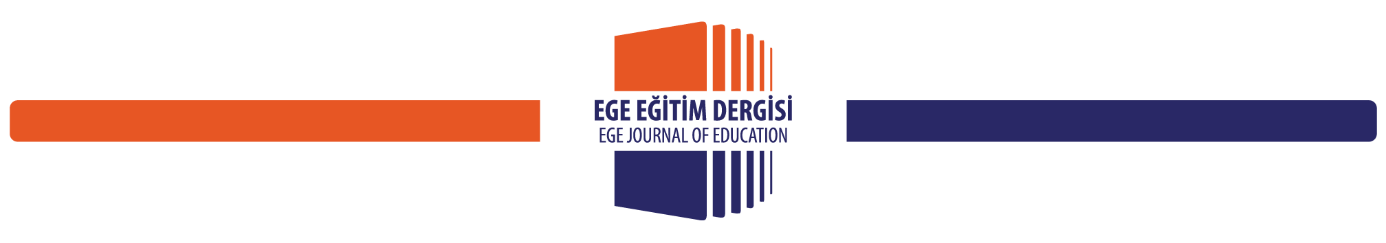 Çalışmanın Türkçe Başlığı* (Başlık 1)Ad Soyad** ve Ad SoyadÇalışmanın İngilizce Başlığı* (Başlık 1)Atıf: Soyad, A. ve Soyad, A. (20XX). Makale başlığı. Ege Eğitim Dergisi, Cilt(Sayı), sayfa-sayfa. doi:Extended Abstract (Başlık 2)Yeni bir sayfadan başlar. En az 1000, en çok 1500 sözcük kullanılarak oluşturulur. Başlık olmayan tüm metinler stil galerisindeki “Normal” stili ile işaretlenir. Başlık olan metinler ise, başlık düzeylerine göre (Başlık 1, Başlık 2 vb.) ilgili stil kullanılarak işaretlenir. Introduction, Method, Findings, Discussion and Conclusion başlıkları altında oluşturulur.Bu kısımda gerektiğinde atıflardan yararlanılabilir. Özellikle metin içi atıflarda parantez içinde “and” yerine “&” işareti kullanılmalıdır. Parantez dışında ise “and” yazılmalıdır. Üç, dört ve beş yazarlı çalışmalarda ilk kez atıf yapıldığında tüm yazarların soyadları olacak şekilde sıralanmalıdır. Örneğin, (Doğan, Akbaş, & Yılmaz, 2019). Daha sonra aynı çalışmaya tekrar atıf verildiğinde ilk yazarın soyadı sonuna “et al.” konulmalıdır. Örneğin, (Doğan et al., 2019). Altı ya da daha fazla yazarı olan bir çalışma kaynak gösterilirken sadece ilk yazarın soyadı verilmeli ve sonuna “et al.” yazılmalıdır. Örneğin, Kosslyn, Koenig, Barret, Cave, Tang, and Gabrieli (1996) şeklindeki kaynak, Kosslyn et al. (1996) biçiminde verilmelidir. Doğrudan alıntılarda ise doğrudan alıntı cümlesi/cümleleri tırnak içine alınmalı ve atıfa sayfa numarası eklenmelidir. Örneğin, (Doğan, 2019, p. 55) gibi. According to Doğan (2019) şeklinde verilen bir doğrudan alıntıda, alıntı cümlesi/cümleleri tırnak içine alınmalı ve tırnak kapatıldıktan sonra parantez içinde sayfa numarası verilmelidir. Örneğin, According to Doğan (2019) “…………..” (p. 55) gibi. İkinci bir kaynaktan yapılan metin içi atıflar, Doğan (1991) (as cited in Yılmaz, 2018, p. 45) şeklinde ya da Doğan (1991) ….. (as cited in Yılmaz, 2018, p. 45) şekilde gösterilmelidir. Şablonda değişiklik (renk, font vb.) yapılmamalıdır.Introduction (Başlık 2)Araştırmanın / çalışmanın konusu ve problemi özetlenir.Method (Başlık 2)Araştırmanın / çalışmanın deseni, örneklemi, veri toplama aracı / araçları, veri toplama ve analiz süreci özetlenir.Findings (Başlık 2)Araştırmanın / çalışmanın temel bulguları yazılır.Discussion and Conclusion (Başlık 2)Araştırmanın / çalışmanın temel bulgularına ilişkin yorumlar, sonuçlar ve öneriler kısaca sunulur. Giriş (Başlık 2)Bu kısımda çalışmanın problemi açık ve net bir biçimde tanımlanır, okuyucuya niçin problem olduğu alanyazından kanıtlarla sunulur. İlgili alanyazın eleştirel bir bakış açısıyla değerlendirilir. Alanyazındaki boşluk vurgulanarak araştırmanın önemi ortaya konur. Giriş kısmı, çalışmanın amacı ve söz konusu amaca ulaşmayı sağlayacak nitelikteki uygun soru/problem cümlesinin ya da hipotezlerin (denence) belirtilmesiyle tamamlanır.Giriş metni stil galerisindeki “Normal” stili ile işaretlenir. Bu başlık altında gerekirse alt başlıklar oluşturulabilir.Yöntem (Başlık 2)Bu bölümde aşağıdaki gibi 3-4-5 düzeyinde alt başlıklar olabilir. Araştırmanın Deseni (Başlık 3)Kullanılan desen ve bu desenin çalışma için neden uygun olduğu gerekçelendirilerek anlatılır. Kullanılan desen, alanyazından verilen tanımlarla değil, çalışma için uygunluğunu gösteren/kanıtlayan atıflarla gerekçelendirilir. Nitel/nicel araştırma deseni gibi genel anlatımlar yerine spesifik desen türü yazılır (Örn., durum çalışması desenlerinden bütüncül tek durum deseni).Evren ve Örneklem / Çalışma Grubu / Katılımcılar (Başlık 3)Çalışmanın özelliğine göre yukarıdaki başlıklardan biri kullanılabilir. Nicel çalışmalarda çalışma evreni belirtilir; evrenden hangi yöntemle, nasıl bir örneklem seçildiği sistematik olarak açıklanır; seçilen örneklem tanıtılır.Nitel araştırma desenlerinin kullanıldığı çalışmalarda başlık “Katılımcılar” ya da “Çalışma Grubu” olarak belirlenebilir. Amaçlı örnekleme gibi genel anlatımlar yerine kullanılan örnekleme yöntemi (Örn., maksimum çeşitlilik örneklemesi, tipik durum örneklemesi) belirtilerek seçilen birim ya da kişi/kişiler detaylı tanıtılır. Çalışma grubunun içinde yer aldığı bağlam ayrıntılı bir şekilde açıklanır.Veri Toplama Araçları (Başlık 3)Veri toplama araçları ayrıntılı olarak tanıtılır. Her bir veri toplama aracının amacı, özellikleri, geçerlik ve güvenirlik bilgileriyle verilir. Gerektiğinde Düzey 4 ve Düzey 5 başlıkları kullanılarak alt başlıklar oluşturulabilir. Örneğin:Nitel Veri Toplama Araçları. (Başlık 4). [Paragraf devam eder] Xxxxx formu (Başlık 5). [Paragraf devam eder]Nicel Veri Toplama Araçları. (Başlık 4). [Paragraf devam eder]Xxxxx ölçeği (Başlık 5). [Paragraf devam eder]Veri Toplama Süreci (Başlık 3)Verilerin toplanma zamanı ve koşulları, veri toplama araçlarının nasıl kullanıldığı ve verilerin nasıl kaydedildiği açıklanır. Çalışma deneysel ise, deneysel işlem detaylandırılır. Kontrol gruplarında yapılan işlemlerin de açıklanması beklenir.Veri Analizi (Başlık 3)Nicel çalışmalarda kullanılan istatistikî yöntemler, nitel çalışmalarda ise veri seti üzerinde gerçekleştirilen analiz yöntemi açıklanır, analizin nasıl yapıldığı sistematik bir biçimde verilir, detaylandırılır, örneklendirilir.Geçerlik ve Güvenirlik Önlemleri/İnandırıcılık (Başlık 3)Nitel desenle yürütülen bir çalışmada yukarıdaki başlıklardan biri kullanılabilir. Çalışmada dikkate alınan geçerlik ve güvenirlik/inandırıcılık önlemleri açıklanır.Araştırmacının / Araştırmacıların Rolü (Başlık 3)Nitel desenle yürütülen bir çalışmada, araştırmacının/araştırmacıların rolü tanıtılabilir.Etik Konular Araştırma ve Yayın Etiğine uyulduğuna dair açıklamaya yer verilir. Olgu sunumlarında ise bilgilendirilmiş gönüllü olur/onam formunun imzalatıldığına dair bilgi verilir. Araştırmada, kullanılmış ise, fikir ve sanat eserleri için telif hakları düzenlemelerine riayet edildiğine dair açıklama yazılır. Bulgular (Başlık 2)Bir önceki bölümden devam eder ve Düzey 2 başlıklandırma ile verilir. Bu bölümde ulaşılan bulgular, araştırmanın amaçları doğrultusunda sunulur. Gerektiğinde tablo ve grafiklerden yararlanılır. Bu bölümde sadece bulgular sunulup açıklanır, yorum tartışma kısmına bırakılır. Bulguların sunumunda araştırmanın alt amaçları/soruları doğrultusunda Düzey 3 başlıklandırma kullanılarak alt başlıklar oluşturulabilir.Tablo başlıkları ve metin 9 puntodur. Tablo numarası tablo-numarasi stili ile işaretlenir. Tablo başlığı tablo-basligi stili ile işaretlenir. Tablo başlığının sözcüklerinin ilk harfleri büyük ve alt satırdadır (bkz. Tablo 1). Tablo notları, tablonun altında, sola yaslı ve 8 punto büyüklüğündedir. Tablo notundan önce 3 nk, sonra 12 nk aralık verilir.Tablo 1Başlık Düzeyleria,b,c,d Bu başlıklarda “ve, ile” bağlaçları kullanılırsa ilk harfleri istisnasız küçük yazılır.d,e Nokta ile biten başlıklardan sonra metin aynı satırda devam eder, alt satıra geçilmez.Şekil ve grafikler düzenlenebilir formatta ise başlık ve metin içi 9 puntodur. Şekil ve Grafik Numarası italik, normal tümce düzeninde (Örn., Şekil 1. Şekil Başlığı), şeklin ya da grafiğin altına sola yaslı verilir. Şekil ve grafik numarası ve başlığından önce 6 nk, sonra 12 nk aralık verilir.Şekil 1. Edebi bir metnin bölümleriBelgeye eklenecek şekil ve fotoğrafların düzgün görünebilmesi önemlidir. Bu nedenle eklenen şekil ve fotoğraflar en boy oranları sabit kalacak şekilde ölçeklenmelidir. Aşırı büyütülen düşük çözünürlüklü görseller bulanıklaşabilmektedir. Böyle durumlarda daha yüksek çözünürlüklü görsellerin eklenmesi önerilir. Sonuç ve Tartışma (Başlık 2)Bir önceki bölümden devam eder ve Düzey 2 başlıklandırma ile verilir. Düzey 3 başlıklandırma kullanılarak alt başlıklar oluşturulabilir.Bu bölümde bulgular, alanyazınla bağlantıları kurularak tartışılır. Alanyazından farklılıkların nedenleri açıklanır. Bulguların olası nedenleri kanıtlara dayalı olarak yorumlanır. Aşırı genellemeler yerine bulguyu temele alan açıklamalara yer verilir. Sonuçlar, birçok açıdan tartışılmaya çalışılır. Tartışmada çalışmanın olası hata kaynakları da dikkate alınır. Tartışmada keskin olmayan bir anlatım dili tercih edilir. Tartışma, araştırma amaçlarının sırasına göre gerçekleştirilir. Bu kısmın sonunda ulaşılan sonuç vurgulanır, öneriler (doğurgular) açıklanır. Önerilerin/doğurguların araştırma bulgularına dayalı olmasına dikkat edilir.Teşekkür (Başlık 2)Yazarlar çalışmanın gerçekleşmesine katkıları için kurum veya kişilere teşekkür edebilirler. Çıkar Çatışması Beyanı (Başlık 2)Yazarlar, aralarında bu çalışmayı etkileyebilecek mali olan ya da olmayan herhangi bir çıkar çatışması olmadığını beyan etmelidirler. Mali Destek (Başlık 2)Yazarlar, makalelerinde sundukları çalışma için mali bir destek aldılarsa destek aldıkları kamu, ticari veya kâr amacı gütmeyen kurumun adını, mali destek veya proje numarasını beyan etmelidirler. Herhangi bir mali destek almadılarsa çalışma için herhangi bir kamu, ticari veya kâr amacı gütmeyen kuruluştan mali destek almadıklarını da belirtmelidirler.---Etik Kurul İzin Bilgisi: Bu kısımda Bu araştırma, …. Kurulu’nun /…/20XX tarihli ve …. sayılı kararı ile alınan izinle yürütülmüştür. ifadesi eklenir; araştırma için alınan etik kurul izin bilgisi doğrultusunda çalışma tamamlanır. Kaynakça / References (Başlık 2)Kaynakça/References olarak yazılır, Düzey 2 biçiminde başlıklandırılarak yeni bir sayfadan başlar. Kaynakça/References yazım kurallarında belirtildiği gibi oluşturulur. Yazım kurallarında belirtilmeyen durumlarda American Psychological Association (APA) (Amerikan Psikoloji Birliği) yayın kılavuzu (6. Basım, 2010) dikkate alınır. 10 punto büyüklüğünde, tek satır aralığı, önce ve sonra 6 nk olacak şekilde verilir. Girinti, 4. harfin (0.75 cm) altına gelecek şekilde düzenlenir. Örneğin:Kernis, M. H., Cornell, D. P., Sun, C. R., Berry, A., & Harlow, T. (1993). There’s more to self-esteem than whether it is high or low: The importance of stability of self-esteem. Journal of Personality and Social Psychology, 65(2), 1190-1204. doi: 10.1080/12312321212Yöndem, Z. D. ve Tokinan, B. Ö. (2007). Ergenlerde zorbalığın anne baba ve akran ilişkileri açısından incelenmesi. Ege Eğitim Dergisi, 8(2), 53-68.Ek ABaşlık Başlık (Başlık 2)Metinde verilmesi uygun olmayan materyaller ek olarak kaynakçadan sonra yeni bir sayfada ortalı olarak verilir ve Ek A, Ek B şeklinde sıralanır, metin içinde aynı şekilde işaret edilir (bkz. Ek A, Ek B). Metnin içerisinde bağlantısı olmayan ekler, ek olarak konulmaz. Eklerin başlıkları verilir.! Aşağıdaki turuncu ve mavi şerit çalışmanın son sayfasının son satırında yer alır ve çalışmanın tamamlandığına işaret eder.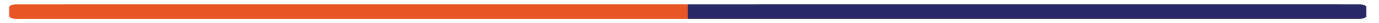 ÖzÖz buradan başlamalıdır. 150-200 sözcükten oluşur.Anahtar SözcüklerAnahtar sözcükAnahtar sözcükAnahtar sözcükAnahtar sözcükMakale HakkındaGönderim TarihiXX Ay 20XXKabul TarihiXX Ay 20XXMakale TürüAraştırma MakalesiAbstractThe English abstract should start here. It consists of 150-200 words.KeywordsKeywordKeywordKeywordKeywordArticle InfoReceivedMonth XX, 20XXAcceptedMonth XX, 20XXArticle TypeResearch PaperDüzeyBaşlık1Sola Yaslı, 11 punto, 12 Sözcüğü Aşmayan Özet ve Abstract Başlığıa2Ortalanmış, Kalın, 11 Punto, İlk Harfler Büyük Ana Başlıkb3İki Yana Yaslı, Kalın, 10 Punto, İlk Harfler Büyük Başlıkc4İki Yana Yaslı, Kalın ve İtalik 10 Punto, İlk Harfler Büyük, Nokta ile Biten Başlık.d5İki Yana Yaslı, italik, ilk sözcüğün baş harfi büyük, diğerleri küçük ve nokta ile biten başlık.e